Nafarroako Parlamentuko Mahaiak, 2024ko otsailaren 12an eginiko bilkuran, Eledunen Batzarrak erabakia hartu ondoren, honako erabaki hau hartu zuen, besteak beste:Nafarroako Parlamentuko Erregelamenduko 42.1.bederatzigarrena artikuluarekin bat, honako hau ERABAKITZEN DA:1. José Iruretagoyena Aldaz jaunaren kargualdia amaitzearen ondorioz Nafarroako Kontseilurako kontseilukide bat hautatzeko hautagaiak aurkezteko epea 2024ko otsailaren 29ko 17:30era arte luzatzea (11-23/ELC-00013).2. Erabaki hau talde parlamentarioen eledunei jakinaraztea eta Nafarroako Parlamentuko Aldizkari Ofizialean argitara dadin agintzea.Iruñean, 2024ko otsailaren 12anLEHENDAKARIA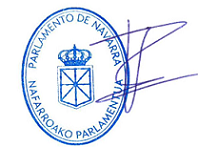 Unai Hualde Iglesias